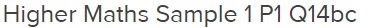 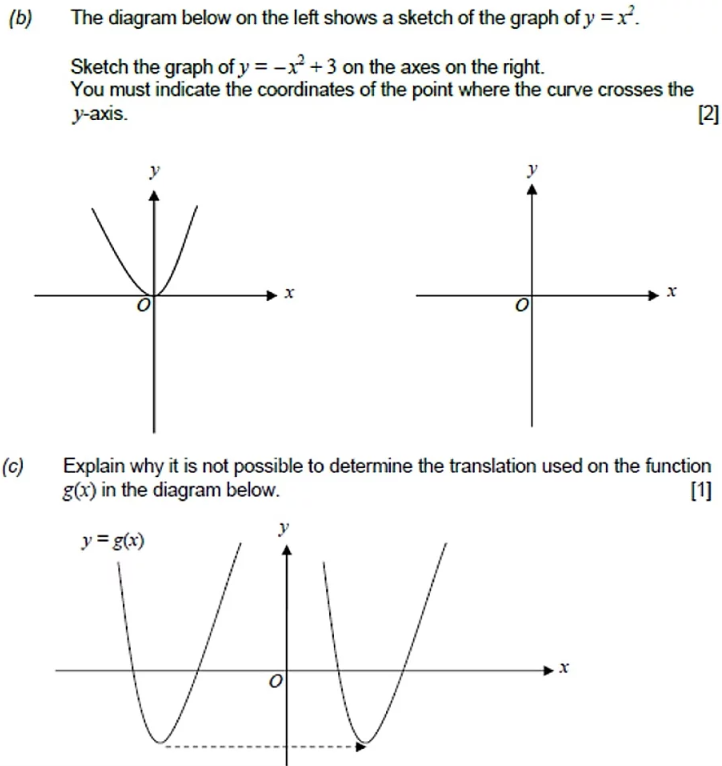 ____________________________________________________________________________________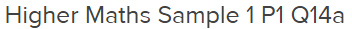 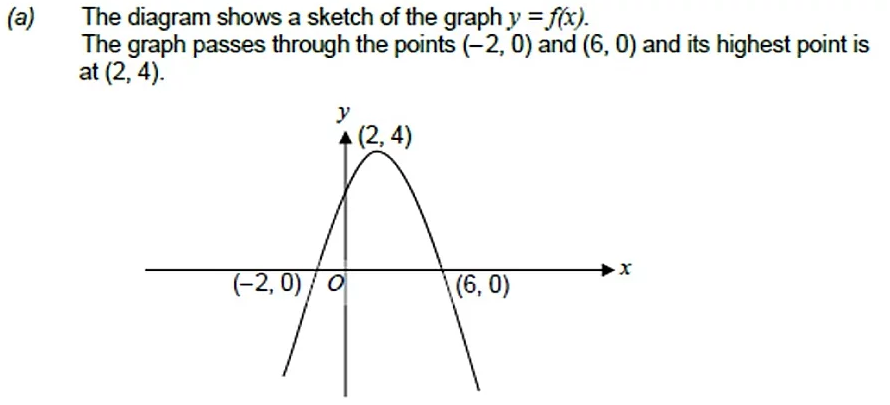 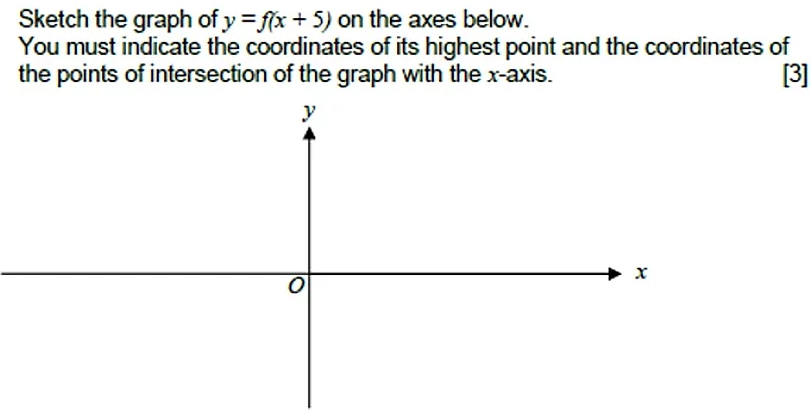 _________________________________________________________________________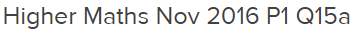 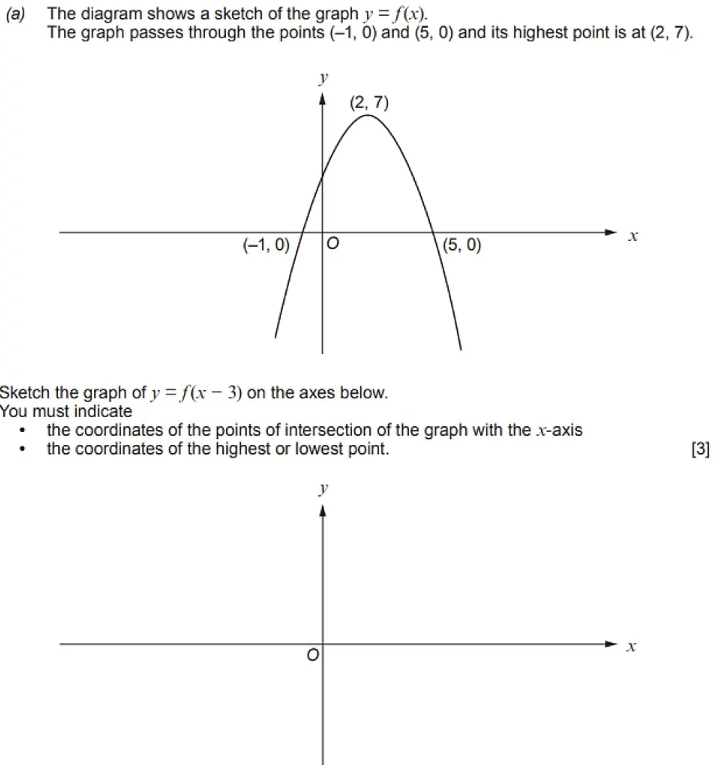 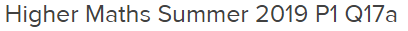 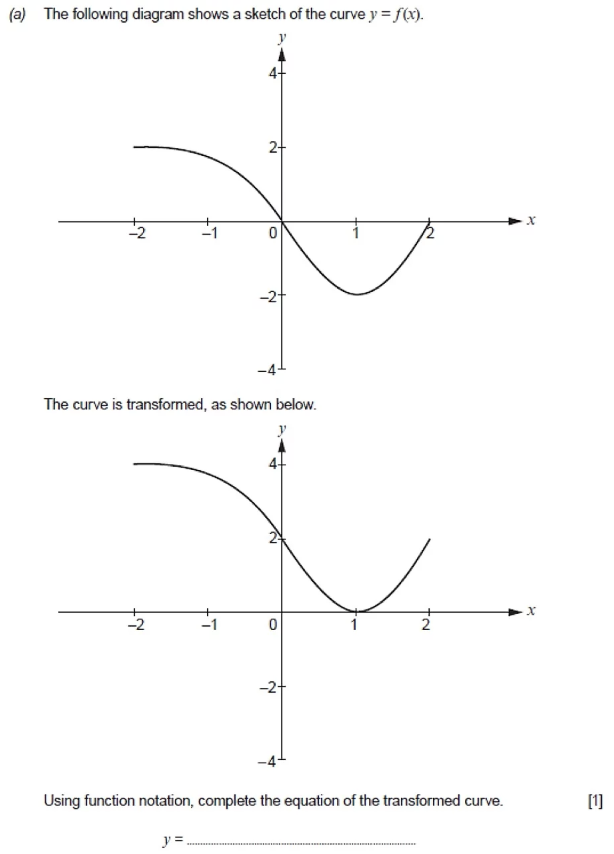 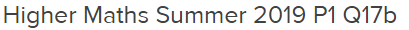 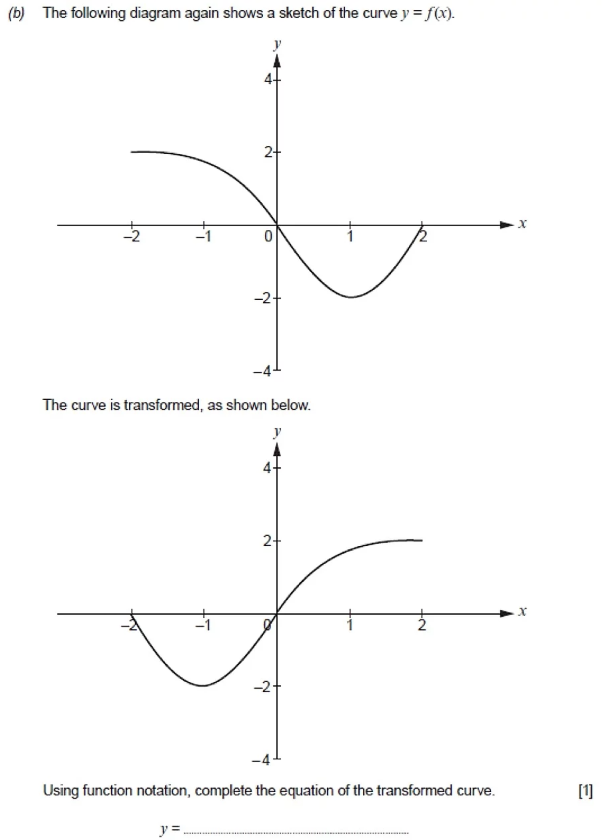 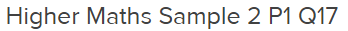 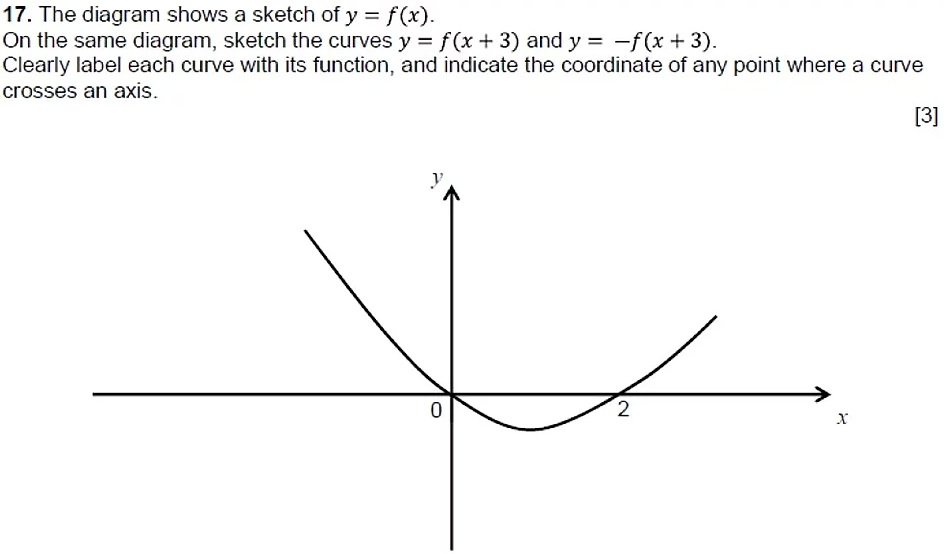 ________________________________________________________________________________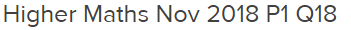 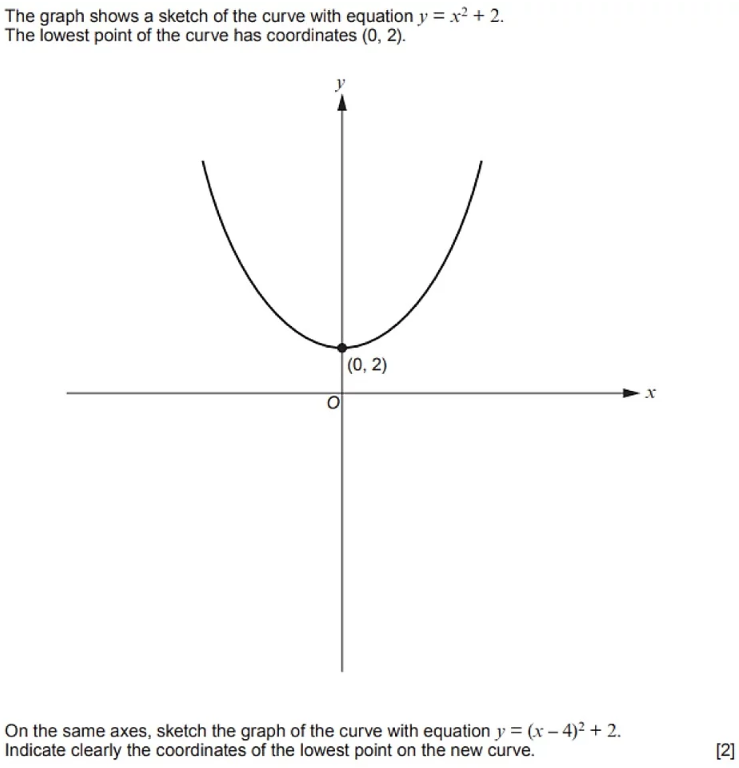 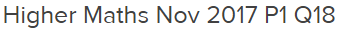 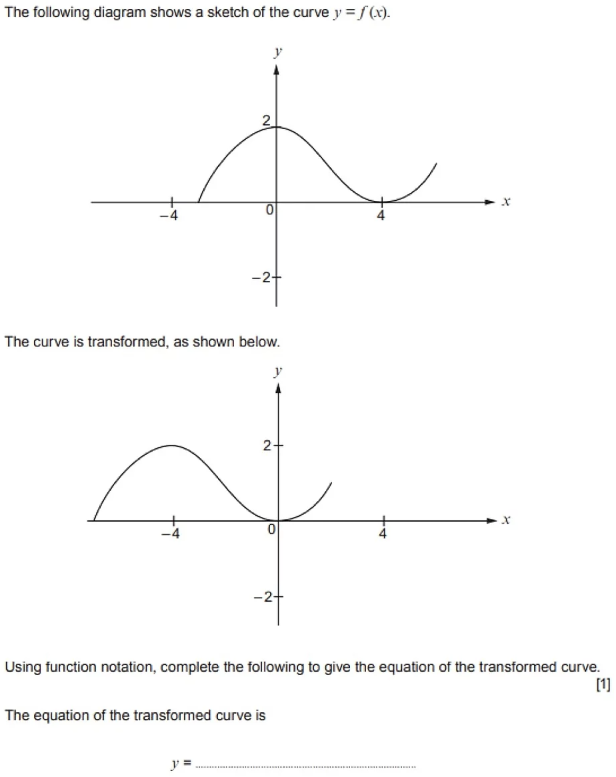 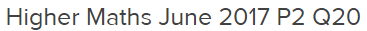 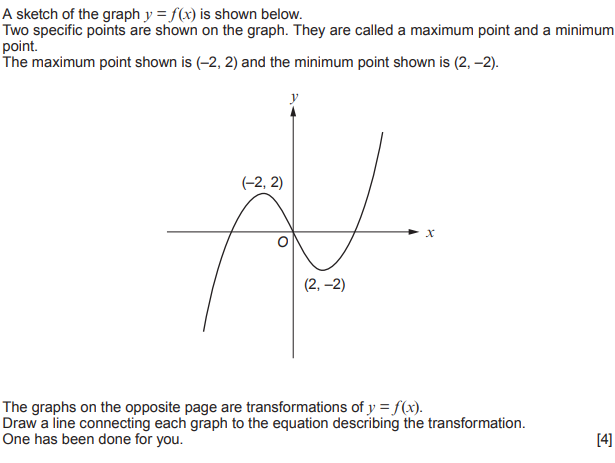 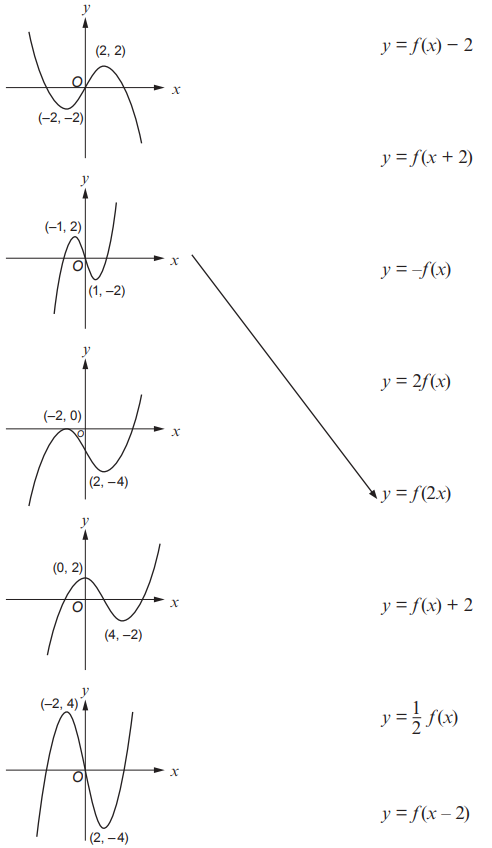 